جمهورية السودانوزارة الرعاية والضمان الإجتماعيمؤشرات أداء آليات الضمان الاجتماعييعتبر الضمان الاجتماعي أحد أهم حزم الحماية الاجتماعية الأساسية في الدولة حيث يهدف الي جانب حزمة الرعاية والتنمية الاجتماعية الي حماية الأفراد من المخاطر المستقبلية والآنية التي تعيق ممارستهم لحياتهم الاجتماعية والمهنية وتمثل وزارة الرعاية الاجتماعية الأساس الذي يقوم عليه الضمان الاجتماعي على المستوى الوطني. الموارد:تتمثل موارد آليات الضمان الاجتماعي في (جباية الزكاة،اشتراكات الصندوق الوطني للمعاشات والتأمينات الاجتماعية، الصندوق القومي للتأمين الصحي وودائع الجمهور لمصرفى الادخار وبنك الاسرة) ففي العام 2017م تم تحصيل مبلغ(16,695) مليون جنيه (ستة عشر مليون وستمائة خمسة وتسعون الف جنيه) تمثل:نسبة (103%) من المستهدف للعام 2017ميزيد بنسبة (51.2 %) عن تحصيل العام 2016م.يزيد بنسبة (60) عن تقديرات البرنامج الخماسي فيما يلي العام 2017م. (التفاصيل بالجدولين 1و2).جدول يوضح موارد آليات الضمان الاجتماعي خلال اللأعوام (2016-2017) بالجنيهاتالرسم البياني يقارن نسبة تحصيل الموارد المتحصلة لآليات الضمان الاجتماعي (2016-2017م)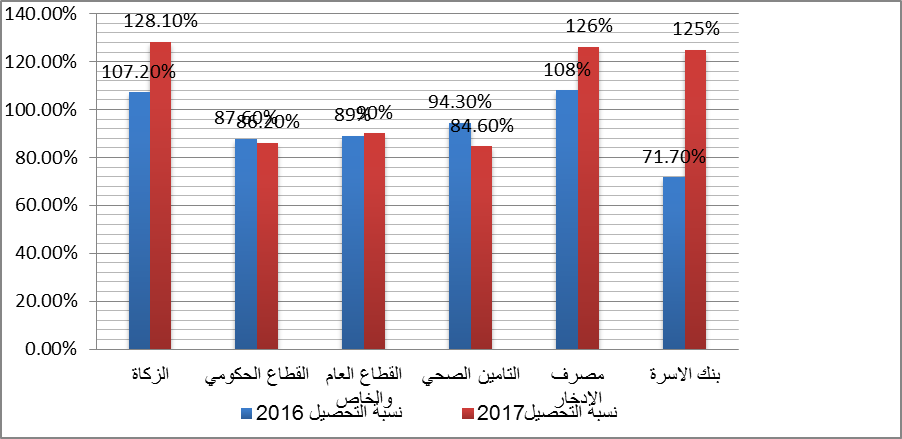 مؤشرات أداء آليات الضمان الاجتماعي بناءا على البرنامج الخماسي(2015-2019م)جدول رقم "1" يوضح مؤشرات الموارد المحققة من البرنامج الخماسى للاصلاح الاقتصادى 2015 – 2019م  (بالجنيه) التغطية:    بلغ إجمالي عدد السكان المشمولين  بالحماية الاجتماعية بالصناديق خلال العام2017 عدد (24,891,383) شخصاً بنسبة (98.8%) من المخطط (25,142,982)، ونسبة (65%) من إجمالي عدد السكان المقدر بـ (38,341,439) وفق التفاصيل أدناه.جدول رقم (2): يوضح تفاصيل إجمالي التغطية (اعداد المستفيدين):المخطط 2017مزادت التغطية التأمينية للتأمين الصحى من (43.8%) الي (55.8%) بنسبة زيادة 12% عن العام 2016م.بلغت عدد الاسر المستفيدة من التمويل الأضغر بصيغة القروض الحسنة(4877) مستفيد.  الرسم البياني يوضح نسبة تحقيق التغطية من مخطط العام  2017م 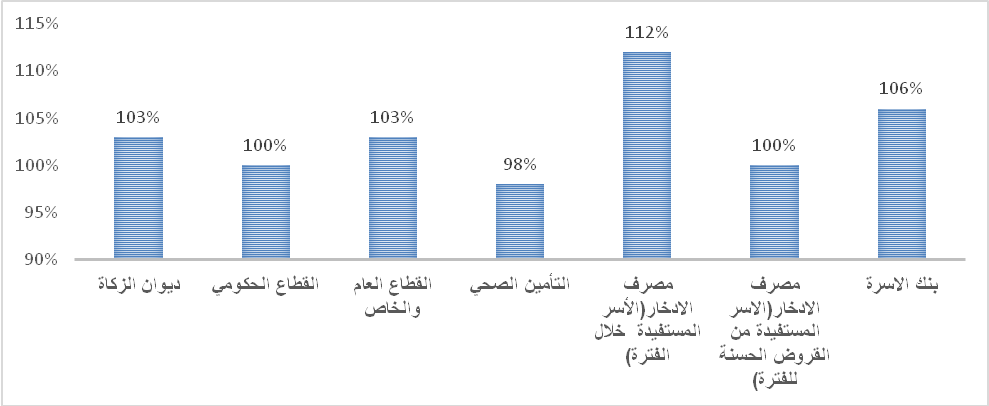 جدول  يوضح مؤشرات التغطية المحققة من البرنامج الخماسى للاصلاح الاقتصادى 2015 – 2019مجدول يقارن التغطية للأعوام (2016 – 2017م)الاموال المصروفة على برامج الحماية الاجتماعية:بلغ إجمالي المبالغ التي تم توجيهها لبرامج الحماية الاجتماعية للعام2017 مبلغ (10,814) مليون جنيه (عشرة مليار وثمانمائة واربعة عشر مليون جنيه) ويمّثل (96 %) من إجمالي الموارد وبنسبة نمو  (38.7 %) عن العام 2016م، متمثلة فى مستحقات المعاشيين والمنتفعين بـ( تقديم المساندات النقدية والعينية للأسر الفقيرة من ديوان الزكاة، الصندوق الوطني للمعاشات والتأمينات الاجتماعية، الصرف على المرافق والخدمات العلاجية للمشتركين بالتأمين الصحي، ومشروعات التمويل الأصغر والبنى التحتية لمصرف الادخار وبنك الاسرة). نسبة (96%) من المستهدف للعام 2017م.نسبة نمو (38.7%) عن الاموال المصروفة فى العام 2016م.تمثل نسبة (144%) من نهاية البرنامج الخماسي 2019م.جدول  يوضح المصروفات لصناديق الضمان الاجتماعي خلال العام2017م بملايين الجنيهاتجدول يوضح الاستخدامات لصناديق الضمان الاجتماعي خلال (2016 – 2017) بالجنيهالاستخدامات قياساً على آخر سنوات البرنامج الخماسى:جدول يوضح مؤشرات الاستخدامات المحققة من البرنامج الخماسى للاصلاح الاقتصادى 2015 – 2019م  بالجنيهاتالتزمت جميع آليات الضمان الاجتماعي بقفل الحسابات الختامية سنوياً فى الفترة 2017م وكذلك بنسب المصروفات الإدارية المنصوص عليها قانوناً كما بالجدول التالى:التنمية الاجتماعية: بلغ اجمالى مساهمات آليات الضمان الاجتماعى فى التنمية الاجتماعية مبلغ (2.419) مليون جنيه (اثنان مليار وأربعمائة تسعة عشر مليون جنيه) إستفاد منها عدد (194629) مستفيد ، إضافة للمستفيدين من خدمات الأجهزة والمعدات الطبية التي وفرها التأمين الصحي لما يقارب (18) مليون جنيه. 1/ مصرف الادخار والتنمية الاجتماعية:  وظف المصرف للعام 2017م، مبلغ (1,530,688,229) جنيه فى مشروعات التنمية الإجتماعية المتمثلة في مشروعات التمويل الأصغر، مشروعات البنيات التحتية (التعليم، الصحة، الكهرباء، المياه، الخدمات، الزراعة) ، مشروعات المحافظ التمويلية (محافظ المشروعات التنموية) ومشروعات المسئولية الإجتماعية (مشروعات القروض الحسنة) بمعدل نمو عن العام 2016م بلغ (55%) وفق الجدول أدناه :-                         *مشروعات المسئولية الاجتماعية ضمن التمويل الأصغر2/ بنك الأسرة :وظف البنك لعام 2017م، مبلغ (477,838,798) جنيه فى مشروعات تنمية الإجتماعية المتمثلة في مشروعات التمويل الأصغر(للمعاشيين) وفق الجدول أدناه:3/ديوان الزكاة :بلغت جملة الصرف على المساكين (المشروعات الخدمية والإنتاجية)  مبلغ (686,412,238 ) جنيهاً بنسبة أداء (86,4%) مقارنة بنصيب المصرف من الجباية الفعلية وبنسبة زيادة بلغت(57%) عن الصرف في العام 2016م، استفاد من الصرف عدد 116,166 أسرة ، ولقد تمثل الصرف في الآتي:المشروعات الإنتاجية الجماعية: بتكلفة (104.5) مليون جنيها استفادت منه عدد )18122) أسرة المشروعات الإنتاجية الفردية: بتكلفة (458.5) مليون جنيها استفاد منه عدد 29170 أسرة .المشروعات المتنوعة:المأوى: بتكلفة (18.5) مليون جنيها استفاد منه عدد 527 أسرة.مشروعات الشباب والمرأة:  بتكلفة (22.6) مليون جنيها استفاد منها عدد 5748 أسرة .دعم ذوى الاحتياجات الخاصة:   بمبلغ  (30.4) مليون جنيهاً لشراء عدد 4899 معدات معاقين وزعت لكل الولايات وذلك بالتنسيق مع المجلس القومي للأشخاص ذوي الإعاقة. تدريب المساكين :  في تشغيل وإدارة مشروعاتهم الصغيرة بتكلفة (8.7) مليون جنيها لعدد 5341 متدرب.المشروعات الخدمية: مشروعات المياه: : بتكلفة (22.3) مليون جنيها استفاد منه عدد 48422 أسرةدعم الخدمات الصحية: بتكلفة (9.5) مليون جنيها استفاد منه عدد 2152 أسرةالتعليم: بتكلفة (11.4) مليون جنيها استفاد منه عدد 1785 أسرة. 4/ الصندوق الوطنى القطاع الحكومى:بلغ إجمالي المشروعات الانتاجية الممولة  لصالح المتقاعدين بالمركز والولايات عدد(6478) مشروع بنسبة 81% من العدد المستهدف بتكلفة قدرها (69,758,384) جنيه بنسبة 66,6 % من اعتماد العام.5/ الصندوق القومى للتأمين الصحى:بلغ إجمالي الصرف على مشروعات التنمية والمتمثلة فى ( أجهزة ومعدات طبية ، اسعافات ، متحركات للخدمة الطبية ، ..... الخ ) مبلغ وقدره (119,879,256) جنية بنسبة صرف بلغت (5.1%) من اجمالى المصروفات .البيــــان201620162016201720172017البيــــانالمخططالمنفذالنسبةالمخططالمنفذالنسبةالزكاة2,4002573107.2%3,1003,971.4128.1%القطاع الحكومي2,5902,27087.6%2934.92529.486,2%القطاع العام والخاص2,3112,058.589%2,877.72,576.990%التامين الصحي1577.31483.194.3%3,482 2,81780.9%مصرف الادخار2468.12674108%37164677.8126%بنك الاسرة926671.7%98122125%المجموع11,43811,12597.3 %16,20916,695103 %الانجاز 2017م قياساً لآخر سنوات البرنامج (للفترة)الانجاز 2017م قياساً لآخر سنوات البرنامج (للفترة)المتحقق بناء علي المؤشر 2017(للفترة)المتحقق بناء علي المؤشر 2017(للفترة)مؤشر الوضع الابتدائي 2017(سنوى 2016)البيانالنسبةالوضع النهائي 2019مالنسبةالمتحققمؤشر الوضع الابتدائي 2017(سنوى 2016)البيان129%3,086.4154.3%3,971.42,573.5ديوان الزكاة76.4%1,75086,2%2529.42,934.9القطاع الحكومى66.2%1499.590%2,576.92,059القطاع العام والخاص224.8%1179.580.9%2,8171,497التامين الصحىالجهةالتغطية/ المخططالفعليالنسبةديوان الزكاة2,500,0002585,717103%القطاع الحكومي714250714250100%القطاع العام والخاص75,00076,938103%التأمين الصحي21,788,85521,397,76598%مصرف الادخار(الأسر المستفيدة  خلال الفترة)60,00067,108112%مصرف الادخار(الاسر المستفيدة من القروض الحسنة للفترة)-4,877*-بنك الاسرة47,00049,605106%الجملة25,185,10524,891,38398.8%الانجاز 2017م قياساً لآخر سنوات البرنامجالانجاز 2017م قياساً لآخر سنوات البرنامجالمتحقق بناء علي المؤشر 2017المتحقق بناء علي المؤشر 2017مؤشر الوضع الابتدائي 2017البيانالنسبةالوضع النهائي 2019مالنسبةالمتحققمؤشر الوضع الابتدائي 2017البيان87%2,750,000103.4%2585,7172500000ديوان الزكاة95,1%750,300100%714250714250القطاع الحكومى91%400595103 %76,938369.497القطاع العام والخاص76%28,139,680 (يمثل 70% من سكان السودان)98%21,397,76516,411,623التامين الصحىالجهةالمنفذ 2016المنفذ 2017معدل النمو%الزكاة (سنوي)2,689,0422,585,717-3.8القطاع الحكومي (تراكمي)703,220714,2501.6االقطاع العام والخاص (سنوي)64,19776,93819.8التامين الصحي (سنوي)16,411,62321,397,76530.4مصرف الادخار (سنوي)55,37567,10821.2مصرف الادخار(الاسر المستفيدة من القروض الحسنة للفترة)3,6164,87734.9بنك الأسرة )عدد المستفيدينمن التمويل الأصغر)44,28349,60541%المجموع19,971,35624,896,26019.8%الجهةالمخططالمنفذالنسبةديوان الزكاة3,1003,232104%القطاع الحكومي2,120.51,949.292%القطاع العام والخاص2,013.51,666.683%التأمين الصحي2,969234089%مصرف الادخار(تمويل)9811,53156%بنك الاسرة7083118%المجموع11,26610,81496.0%البيـــانالمنفذ 2016المنفذ2017معدل النمو%ديوان الزكاة2,3483,23237.6 %الصندوق الوطنى -  القطاع الحكومي1,416.81,94937.6 %الصندوق الوطنى -   القطاع العام والخاص1,6711,666-0.3 %الصندوق القومى للتأمين الصحي1410234088.0 %المجموع6,8469,49838.7 %الانجاز 2017م قياساً لآخر سنوات البرنامجالانجاز 2017م قياساً لآخر سنوات البرنامجالمتحقق بناء علي المؤشر 2017المتحقق بناء علي المؤشر 2017مؤشر الوضع الابتدائي 2017البيانالنسبةالوضع النهائي 2019مالنسبةالمتحققمؤشر الوضع الابتدائي 2017البيان104%3,086.4134%3.2322.400ديوان الزكاة83.1%1,22590,8%1.9492.120القطاع الحكومى77.1%1.13283%1,6661.671القطاع العام والخاص144%1,832.984.6%23401.410التامين الصحىالجهةالمخصص للصرف الاداري%الصرف الفعلي%ديوان الزكاة4.5%4.5%القطاع الحكومى10%9.6%القطاع العام والخاص10%8.7%التامين الصحى10%7.6%المشروع2016م2016م2017م2017ممعدل النمو %معدل النمو %المشروععدد المستفيدينمبلغ التمويلعدد المستفيدينمبلغ التمويلعدد المستفيدينالمبلغمشروعات التمويل الأصغر55,375513,478,49167,108802,117,37021%56%مشروعات البنيات التحتيةالمجتمع المحلى377,464,966المجتمع المحلى585,193,859___55%مساهمة المحاقظ التمويليةالمجتمع المحلى142,976,000المجتمع المحلى143,000,000___0,02%مشروعات المسئولية الإجتماعية3,61611,441,8004,877*12,917,62135%13%الإجمــــــــالى58,691981,284,457671081,530,688,22923%55%المشروع2016م2016م2017م2017ممعدل النمو %معدل النمو %المشروععدد المستفيدينمبلغ التمويلعدد المستفيدينمبلغ التمويلعدد المستفيدينالمبلغمشروعات التمويل الأصغر44,283272,685,81249,605477,838,79812%75.23%